ODGOJNO-OBRAZOVNO PODRUČJE: SKRB O SEBIZADATAK: ZA VRIJEME OBROKA (DORUČAK, RUČAK, VEČERA) LIJEPO SE I PRISTOJNO PONAŠAJ: SJEDI ZA STOLOM ZAJEDNO S OSTALIM UKUĆANIMAJEDI HRANU KOJA JE PRIPREMLJENANE PRIČAJ HRANU ŽVAČI ZATVORENIM USTIMAPRAVILNO KORISTI ŽLICU, NOŽ I VILICUKORISTI SALVETUNE DIŽI SE OD STOLA DOK SVI NE ZAVRŠE S UZIMANJEM HRANEPOSPREMI PRLJAVO SUĐE SA STOLASUDJELUJ U PRANJU, ISPIRANJU, BRISANJU I SPREMANJU SUĐA.DRAGI UČENICI, POKAŽITE DA SE ZNATE LIJEPO PONAŠATI, KAO ŠTO STE SE PONAŠALI KAD SMO IMALI NAŠE UŽINE U KUĆICI!  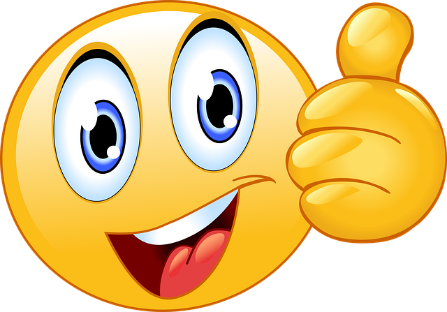 